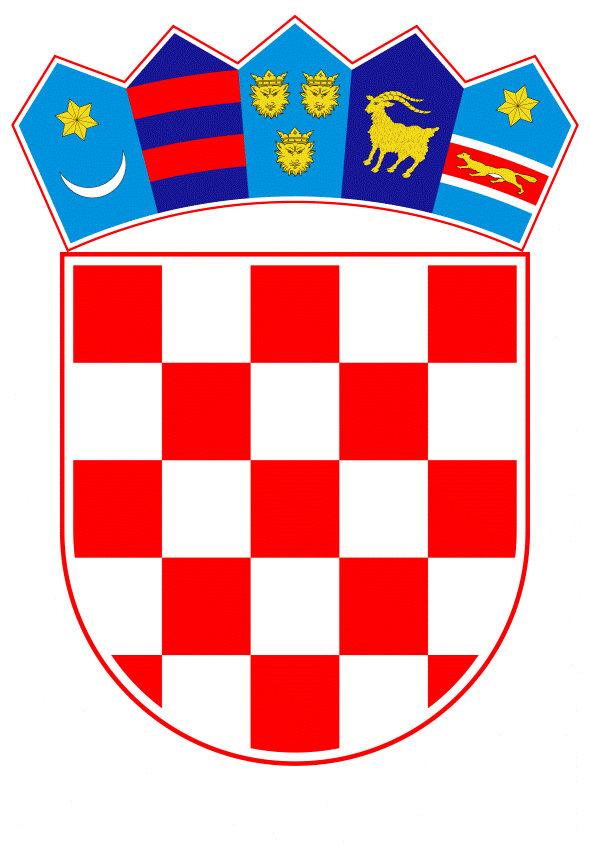 VLADA REPUBLIKE HRVATSKEZagreb, 24. srpnja 2020.______________________________________________________________________________________________________________________________________________________________________________________________________________________________Banski dvori | Trg Sv. Marka 2  | 10000 Zagreb | tel. 01 4569 222 | vlada.gov.hrPRIJEDLOGKlasa:		Urbroj:	Zagreb,							PREDSJEDNIKU HRVATSKOGA SABORAPredmet: 	Izvješće o radu Državnog ureda za reviziju za 2019. - mišljenje Vlade Veza:	Pismo Hrvatskoga sabora, klase: 021-12/20-09/10, urbroja: 65-20-03, od 7. travnja 2020. 		Na temelju članka 122. stavka 2. Poslovnika Hrvatskoga sabora (Narodne novine, br. 81/13, 113/16, 69/17, 29/18 i 53/20), Vlada Republike Hrvatske o Izvješću o radu Državnog ureda za reviziju za 2019., daje sljedećeM I Š L J E N J E            Vlada Republike Hrvatske predlaže Hrvatskome saboru da prihvati Izvješće o radu Državnog ureda za reviziju za 2019., koje je predsjedniku Hrvatskoga sabora podnio Državni ured za reviziju aktom, klase: 003-05/20-05/1, urbroja: 613-01-01-20-5, od 30. ožujka 2020.  		Za svog predstavnika, koji će u vezi s iznesenim mišljenjem biti nazočan na sjednicama Hrvatskoga sabora i njegovih radnih tijela, Vlada je odredila dr. sc. Zdravka Marića, potpredsjednika Vlade Republike Hrvatske i ministra financija. 										PREDSJEDNIK     								    	     mr. sc. Andrej Plenković Predlagatelj:Ministarstvo financijaPredmet:Izvješće o radu Državnog ureda za reviziju za 2019. – davanje mišljenja Hrvatskome saboru